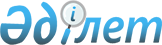 О внесении изменения в решение акима Уалихановского района Северо-Казахстанской области от 29 декабря 2018 года №10 "Об образовании избирательных участков на территории Уалихановского района Северо-Казахстанской области"
					
			Утративший силу
			
			
		
					Решение акима Уалихановского района Северо-Казахстанской области от 11 марта 2019 года № 3. Зарегистрировано Департаментом юстиции Северо-Казахстанской области 13 марта 2019 года № 5253. Утратило силу решением акима Уалихановского района Северо-Казахстанской области от 10 декабря 2020 года № 25
      Сноска. Утратило силу решением акима Уалихановского района СевероКазахстанской области от 10.12.2020 № 25 (вводится в действие со дня его первого официального опубликования).
      В соответствии со статьей 23 Конституционного закона Республики Казахстан от 28 сентября 1995 года "О выборах в Республике Казахстан", аким Уалихановского района Северо-Казахстанской области РЕШИЛ:
      1. Внести в решение акима Уалихановского района Северо-Казахстанской области "Об образовании избирательных участков на территории Уалихановского района Северо-Казахстанской области" от 29 декабря 2018 года №10 (опубликовано 14 января 2019 года в Эталонном контрольном банке нормативных правовых актов Республики Казахстан в электронном виде, зарегистрировано в Реестре государственной регистрации нормативных правовых актов под №5122) следующее изменение:
      приложение к указанному решению изложить в новой редакции согласно приложению к настоящему решению.
      2. Контроль за исполнением настоящего решения возложить на руководителя аппарата акима Уалихановского района Северо-Казахстанской области Сагадиеву А.А.
      3. Настоящее решение вводится в действие по истечении десяти календарных дней после дня его первого официального опубликования. Избирательные участки, образованные на территории Уалихановского района Северо-Казахстанской области
      1) Избирательный участок № 502
       местонахождение избирательного участка Актуесайский сельский округ село Актуесай, здание коммунального государственного учреждения "Актуесайская средняя школа" акимата Уалихановского района Северо-Казахстанской области Министерства образования и науки Республики Казахстан, улица Магжана Жумабаева, 52.
      границы избирательного участка: село Актуесай.
       2) Избирательный участок № 503
       местонахождение избирательного участка Актуесайский сельский округ село Кузексай, здание медицинского пункта, улица Габдуллина, 2.
      границы избирательного участка: село Кузексай.
       3) Избирательный участок № 504
       местонахождение избирательного участка Актуесайский сельский округ село Кондыбай, здание коммунального государственного учреждения "Черниговская средняя школа" акимата Уалихановского района Северо-Казахстанской области Министерства образования и науки Республики Казахстан, улица Советская, 1.
      границы избирательного участка: село Кондыбай.
       4) Избирательный участок № 505
       местонахождение избирательного участка Амангельдинский сельский округ село Амангельды, бывшее здание коммунального государственного учреждения "Аппарат акима Амангельдинского сельского округа Уалихановского района", улица Школьная, 1.
      границы избирательного участка: село Амангельды.
       5) Избирательный участок № 506
       местонахождение избирательного участка село Тлеусай, здание коммунального государственного учреждения "Озерная средняя школа" акимата Уалихановского района Северо-Казахстанской области Министерства образования и науки Республики Казахстан, улица Строительная,1 .
      границы избирательного участка: село Тлеусай.
       6) Избирательный участок № 507 
       местонахождение избирательного участка Бидайыкский сельский округ село Бидайык, здание центра досуга коммунального государственного учреждения "Аппарат акима Бидайыкского сельского округа Уалихановского района Северо-Казахстанской области", улица Магауа Жапарова, 36.
      границы избирательного участка: село Бидайык.
       7) Избирательный участок № 508
       местонахождение избирательного участка Бидайыкский сельский округ село Жамбыл, здание центра досуга коммунального государственного учреждения "Аппарат акима Бидайыкского сельского округа Уалихановского района Северо-Казахстанской области", улица Школьная, 16.
      границы избирательного участка: село Жамбыл.
      8) Избирательный участок № 509
       местонахождение избирательного участка Бидайыкский сельский округ село Ондирис, здание коммунального государственного учреждения "Ундурусская средняя школа" акимата Уалихановского района Северо-Казахстанской области Министерства образования и науки Республики Казахстан, улица Сакена Жунусова, 2.
      границы избирательного участка: село Ондирис.
       9) Избирательный участок № 510
       местонахождение избирательного участка Каратерекский сельский округ село Каратерек, здание коммунального государственного учреждения "Каратерекская средняя школа" акимата Уалихановского района Северо-Казахстанской области Министерства образования и науки Республики Казахстан, улица Торговая, 2.
      границы избирательного участка: село Каратерек.
       10) Избирательный участок № 511
       местонахождение избирательного участка Кайратский сельский округ село Кайрат, здание центра досуга коммунального государственного учреждения "Аппарат акима Кайратского сельского округа Уалихановского района Северо-Казахстанской области", улица Богенбая, 10.
      границы избирательного участка: село Кайрат.
      11) Избирательный участок № 512
       местонахождение избирательного участка Кайратский сельский округ село Жаскайрат, здание коммунального государственного учреждения "Жаскайратская основная школа" акимата Уалихановского района Северо-Казахстанской области Министерства образования и науки Республики Казахстан, улица Амангельды Иманова, 15.
      границы избирательного участка: село Жаскайрат.
       12) Избирательный участок № 513
      местонахождение избирательного участка Кулыкольский сельский округ село Кулыколь, здание Кулыкольского Дома культуры, улица Габдуллина, 8.
      границы избирательного участка: село Кулыколь.
       13) Избирательный участок № 514
      местонахождение избирательного участка Кулыкольский сельский округ село Каратал, здание коммунального государственного учреждения "Каратальская средняя школа" акимата Уалихановского района Северо-Казахстанской области Министерства образования и науки Республики Казахстан, улица Шакарым Кудайбердиева.
      границы избирательного участка: село Каратал.
       14) Избирательный участок № 515
      местонахождение избирательного участка Кулыкольский сельский округ село Береке, коммунального государственного учреждения "Берекинская основная школа" акимата Уалихановского района Северо-Казахстанской области Министерства образования и науки Республики Казахстан, улица Школьная, 1.
      границы избирательного участка: село Береке.
       15) Избирательный участок № 516
       местонахождение избирательного участка Карасуский сельский округ село Золотая Нива, здание медицинского пункта, улица Абая 11/2.
      границы избирательного участка: село Золотая Нива.
       16) Избирательный участок № 517
      местонахождение избирательного участка Карасуский сельский округ село Аккудык, коммунального государственного учреждения "Аккудукская средняя школа" акимата Уалихановского района Северо-Казахстанской области Министерства образования и науки Республики Казахстан, улица Кирова, 9.
      границы избирательного участка: село Аккудык.
       17) Избирательный участок № 518
       местонахождение избирательного участка Коктерекский сельский округ село Коктерек, здание коммунального государственного учреждения "Ельтайская средняя школа" акимата Уалихановского района Северо-Казахстанской области Министерства образования и науки Республики Казахстан, улица Парковая, 2.
      границы избирательного участка: село Коктерек.
       18) Избирательный участок № 519
      местонахождение избирательного участка Коктерекский сельский округ село Мортык, здание Мортыкского сельского клуба коммунального государственного учреждения "Аппарат акима Коктерекского сельского округа Уалихановского района Северо-Казахстанской области", улица Интернациональная 13.
      границы избирательного участка: село Мортык.
      19) Избирательный участок № 520
      местонахождение избирательного участка Тельжанский сельский округ село Кобенсай, здание коммунального государственного учреждения "Кобенсайская средняя школа" акимата Уалихановского района Северо-Казахстанской области Министерства образования и науки Республики Казахстан, улица Спортивная, 4.
      границы избирательного участка: село Кобенсай.
      20) Избирательный участок № 521
      местонахождение избирательного участка Тельжанский сельский округ село Тельжан, здание коммунального государственного учреждения "Тельжанская средняя школа" акимата Уалихановского района Северо-Казахстанской области Министерства образования и науки Республики Казахстан, улица Школьная, 1.
      границы избирательного участка: село Тельжан.
      21) Избирательный участок № 522
      местонахождение избирательного участка Акбулакский сельский округ село Акбулак, здание Акбулакского сельского клуба коммунального государственного учреждения "Аппарат акима Акбулакского сельского округа Уалихановского района Северо-Казахстанской области", улица Абылай хана, 12.
      границы избирательного участка: село Акбулак.
      22) Избирательный участок № 523
      местонахождение избирательного участка Акбулакский сельский округ село Карашилик, здание коммунального государственного учреждения "Карашиликская основная школа" акимата Уалихановского района Северо-Казахстанской области Министерства образования и науки Республики Казахстан, улица Мира, 7.
      границы избирательного участка: село Карашилик.
      23) Избирательный участок № 524
      место нахождения избирательного участка Акбулакский сельский округ село Жас Улан, здание коммунального государственного учреждения "Средняя школа имени Магжана Жумабаева" акимата Уалихановского района Северо-Казахстанской области Министерства образования и науки Республики Казахстан, улица Магжана Жумабаева, 8.
      границы избирательного участка: село Жас Улан.
      24) Избирательный участок № 525
      местонахождение избирательного участка Кишкенекольский сельский округ село Кишкенеколь, здание коммунального государственного учреждения "Кишкенекольская средняя школа №2" акимата Уалихановского района Северо-Казахстанской области Министерства образования и науки Республики Казахстан, улица Мира, 11.
      границы избирательного участка № 525 села Кишкенеколь:
      улица Мира 7, 2, 4/1, 4/2, 6/1, 6/2, 8, 10/1, 10/2, 12/1, 12/2, 14/1, 14/2, 16/1, 16/2, 18/1, 18/2, 20/1, 20/2, 22/1, 22/2.
      улица Сабита Муканова 1/1, 1/2, 3/1, 3/2, 5/1, 5/2, 7/1, 7/2, 9/1, 9/2, 13/1, 13/2, 15, 17/1, 17/2, 19/1, 19/2, 21/1, 21/2, 23/1, 23/2, 25/1, 25/2, 27/1, 27/2, 29/1, 29/2, 31/1, 31/2, 33/1, 33/2, 2/1, 2/2, 4/1, 4/2, 6/1, 6/2, 8/1, 8/2, 12, 14/1, 14/2, 16/1, 16/2, 18/1, 18/2, 20/1, 20/2, 22/1, 22/2, 24/1, 24/2, 26/1, 26/2, 28/1, 28/2, 30/1, 30/2, 32/1, 32/2, 34/1, 34/2, 36/1, 36/2.
      улица Кажима Мусипова 1, 3, 5, 7, 9, 11, 13, 15, 19.
      улица Султангазы Хасенова 1, 3/1, 3/2, 5а, 5б, 7/1, 7/2, 9, 11/1, 11/2, 13/1, 13/2, 2, 4, 6, 8, 10, 12, 14, 16, 18, 20, 22.
      улица Жамбыла 1/1, 1/2, 3/1, 3/2, 5, 7, 9, 11, 13/1, 13/2, 15, 17, 19, 21, 23, 25, 27, 29, 31, 33, 35, 37, 39, 2/1, 2/2, 4/1, 4/2, 6, 8, 10/1, 10/2, 12/1, 12/2, 14, 16, 18, 20, 22, 24, 26, 28, 30, 32, 34, 36.
      улица Каракольская 1, 9/1, 9/2, 11/1, 11/2, 13/1, 13/2, 15/1, 15/2, 17/1, 17/2, 19/1, 19/2, 21/1, 21/2, 23/1, 23/2, 2, 8/1, 8/2, 10/1, 10/2, 12/1, 12/2, 14/1, 14/2, 20/1, 20/2, 22/1, 22/2, 24.
      улица Северная 9/1, 9/2, 15/1, 15/2, 17/1, 17/2, 19/1, 21, 23/1, 23/2.
      улица Элеваторная 1а, 3, 5, 7, 9, 11, 13, 15, 17, 2, 4, 6, 12/1, 12/2, 14/1, 14/2, 16/1, 16/2, 18/1, 18/2.
      улица Мырзахмета Гибадилова 1/1, 1/2, 3, 5/1, 5/2, 9/1, 9/2, 11/1, 11/2, 13/1, 13/2, 15/1, 15/2, 2, 4, 6, 12, 14, 16, 18.
      улица Миллера 1/1, 1/2, 3/1, 3/2, 5/1, 5/2, 7/1, 7/2, 9/1, 9/2, 11/1, 11/2, 15/2, 2/1, 2/2, 4/1, 4/2, 6/1, 6/2, 8, 10, 12, 14/1, 14/2, 16, 18.
      улица Островского 7, 13, 15, 21, 31, 33, 35, 37, 39, 41, 6/1, 6/2, 8/1, 8/2, 10, 12/1, 12/2, 22, 24/2, 26/2, 28/1, 28/2, 30/1, 30/2, 32/1, 32/2, 34/1, 34/2, 36/1, 36/2, 38/1, 38/2, 38/3, 42, 44.
      улица Сабыра Маликова 1а, 3, 5, 5а, 9, 11, 13, 15, 17, 19, 2а, 2б, 4/1, 4/2, 6/1, 6/2, 6а, 8/1, 10, 12, 14, 16, 18, 20, 22, 24, 26, 28.
      улица Абая 3, 3б, 5/1, 5/2, 5/3, 5/4, 7/1, 7/2, 9/1, 9/2, 11, 13, 15, 17, 19, 21, 23, 25, 27, 29а. 18, 20, 22, 24, 28, 30 32, 34, 36, 38.
      улица Абылай хана 14, 20, 26/1, 26/2, 28, 30, 50/1, 50/2, 52, 56.
      25) Избирательный участок № 526
      местонахождение избирательного участка Кишкенекольский сельский округ село Кишкенеколь, здание коммунального государственного учреждения "Кишкенекольская казахская школа-гимназия" акимата Уалихановского района Северо-Казахстанской области Министерства образования и науки Республики Казахстан, улица Сабыра Маликова, 73. 
      границы избирательного участка № 526 села Кишкенеколь:
      улица Кишкенекольская 15, 23, 27, 29, 8, 18, 22.
      улица Набережная 43, 53, 55, 55а, 63/1, 63/2, 69, 69б, 24, 26, 30, 32, 34, 40, 42, 44, 46, 56, 58, 60.
      улица Сакена Сейфуллина 1, 7, 9, 11, 13, 15, 17, 19, 21, 23, 25, 27, 29, 31, 35, 37, 39, 41, 43, 47, 49, 51, 55, 57/1, 57/2, 59, 61, 63, 65, 67, 69, 71, 73, 75, 2, 4, 6, 8, 10, 12, 14, 16, 18, 20, 22, 26, 32, 34, 36, 38, 40, 42, 44, 46, 50, 52, 54, 56, 58, 60, 62, 64, 66, 68, 68/1, 68/2.
       улица Смагула Садвакасова 3, 5, 7, 9, 11, 13, 15, 17, 19, 23, 25, 27, 29, 29а, 29б, 33, 35, 37, 39, 41, 43, 45, 47, 49, 51, 53, 55, 57, 59, 63, 65, 67, 69, 6, 8, 8а, 10/1, 10/2, 10/3, 10/4, 12, 14, 16, 18, 20, 22, 24, 28, 30, 32, 34, 36, 38, 42, 44, 46, 48, 50, 52, 54, 56, 58, 60, 62/1, 62/2, 66.
       улица Гагарина 25, 27, 29, 31, 33, 35, 37, 39, 41, 43, 45, 47, 51, 51а, 53, 55, 57, 59, 61, 63, 65, 67а, 67/2, 26, 28, 32, 32а, 34, 36, 38, 40/1, 40/2, 42, 44, 46, 46а, 48, 50, 52а, 52б, 56, 58, 58а. 62, 64, 66.
       улица Шокана Уалиханова 21, 23, 25, 27, 29, 31, 33, 35, 37, 41, 43, 45, 47, 49, 51, 55/1, 55/2, 59, 61, 63, 65, 67, 69, 71, 75, 26, 28, 30, 32, 34, 36, 38, 40 44, 46, 48, 50, 56, 58, 58/1, 58/2, 60, 62, 64, 68/1, 68/2, 70, 72, 74.
       улица Сабыра Маликова 21, 23, 25, 27, 29, 31, 33, 41, 43, 45, 47, 49, 51, 53, 55, 57, 59, 61, 63, 65, 67, 69,71, 71а, 28А, 30, 32, 36, 40, 42, 44, 46, 48, 50, 52, 54, 56, 58, 60, 62, 64, 66, 68, 70.
       улица Абая 31, 33, 35, 37, 39, 41, 43, 45, 47, 49, 51, 53, 55, 57, 59, 61, 63, 63а, 65, 67/1, 67/2, 40, 42, 44, 48, 50, 52, 54, 56, 58, 60, 62, 64, 66, 68, 70, 72, 74, 76, 78, 80, 82, 84, 86, 88, 90, 92. 
      улица Абылай хана 11/1, 11/2, 13, 15, 17/1, 17/2, 21а, 29, 31, 37.
      улица Солтана Бижанова 8, 10, 12, 14, 22.
      улица Ветеринарная 17, 23, 29, 31, 12, 14, 16, 22, 24, 32, 38, 40.
      улица Муташ Сыздыкова 1, 3, 7, 9, 15, 21. 6, 16, 22.
       26) Избирательный участок № 527
      местонахождение избирательного участка Кишкенекольский сельский округ село Кишкенеколь, здание коммунального государственного учреждения "Кишкенекольская средняя школа №1" акимата Уалихановского района Северо-Казахстанской области Министерства образования и науки Республики Казахстан, улица Джамбула, 102.
       границы избирательного участка № 527 села Кишкенеколь:
      улица Шокана Уалиханова 89, 91, 93, 95, 97, 101, 103, 105, 107, 109, 111, 113, 113/1, 113/2, 115, 90/1, 90/2, 92/1, 92/2, 94/1, 94/2, 98, 100/1, 100/2, 102/1, 104, 106/1, 106/2, 112/1, 112/2, 114/1, 114/2.
      улица Сабыра Маликова 75, 77, 79, 81, 83, 85, 87, 89, 91, 95, 99, 101, 103, 105, 107, 109, 111, 113, 115, 117, 119/1, 119/2, 121/1, 125, 127/1, 127/2, 127/3, 129, 72, 78, 82/1, 82/2, 84, 92/1, 92/2.
       улица Султана Бижанова 25/1, 25/2, 29, 31, 33, 39, 30/1, 30/2, 32/1, 32/2, 36/1, 36/2, 38/1, 38/2, 40, 42/1, 42/2, 44, 52, 53, 54.
       улица Абая 69/1, 69/2, 71/1, 71/2, 75, 77, 79, 81, 94, 96, 98, 100, 102, 104, 106, 108, 110, 112, 114, 116.
       улица Зеленый 1, 3, 5, 7, 9, 11, 13/1, 13/2.
      улица Жамбыла 41, 43, 51, 57, 59, 61, 63, 65, 65а, 69, 71, 73, 75, 77, 79, 85, 87, 89, 91, 93, 95, 97, 99, 101, 103, 105, 107, 109, 111, 113, 115, 117, 119/1, 119/2, 121, 123/1, 123/2, 38, 38а, 38/1, 38/2, 40, 42, 44, 46, 48, 50, 52, 56, 58, 64, 66, 68, 70, 72, 72а, 80, 82, 86, 88, 90, 92, 94, 96, 98, 100, 102, 104, 106, 108, 110/1, 110/2, 112, 114.
       улица Ахметжана Казымбетова 1, 3, 9а, 11, 15, 21, 23, 25, 27, 29, 31, 4, 12, 16, 18, 20, 22/2, 26/1, 26/2, 26/3, 26/4, 26/5, 26/6, 26/7, 26/8, 28/1, 28/2, 28/3, 28/4, 30/1, 30/2, 30/3, 30/4, 30/5, 30/6, 30/7, 30/8.
       улица Мира 13/1, 13/2, 15/1, 15/2, 17/1, 17/2, 19/1, 19/2, 21/1, 21/2, 23, 25/1, 25/2, 27, 29, 31, 33, 35, 37, 39, 41, 43, 45/1, 45/2, 47/1, 47/2, 49/1, 49/2, 51, 53/1, 53/2, 36, 38, 40, 42/1, 42/2, 44/1, 44/2, 46, 52, 54, 56, 58, 60, 64.
      улица Сабита Муканова 37, 39, 43, 45, 47, 49, 51, 53, 55, 57, 59, 61, 63, 42, 44, 48, 50, 52, 54, 56, 58.
      улица Строительная 127, 129/1, 129/2, 131/1, 131/2, 133/1, 133/2, 135/1, 135/2, 139/1, 139/2, 141, 143, 28/1, 28/2, 34, 36, 128, 128/1, 128/2, 130/1, 130/2, 134/1, 134/2, 136/1, 136/2, 140/2, 142/1, 142/2.
      улица Талгата Шайсултанова 9,15, 6, 8.
      улица Имака Токпанова 1, 5, 13, 4, 6, 14, 16/1, 16/2, 26.
      улица Алии Молдагуловой 4а, 4, 6. 3/1, 3/2, 5/1, 5/2, 7/1, 7/2, 7/3.
      улица Маншук Маметовой 1/1, 1/2, 3, 5, 7, 9,11, 2/1, 2/2. 4, 6, 8, 10, 11.
      улица Мусипова 21, 27, 33.
      улица Муташа Сыздыкова 29, 31, 33, 35, 37, 37А, 39, 39А, 41, 41А, 43, 45, 47, 49, 28, 30, 32, 34, 36, 38, 40, 42, 44, 46, 48.
      улица Абылай хана 43, 49, 51, 53/1, 53/2, 55/1, 55/2, 57. 
      27) Избирательный участок № 528
      местонахождение избирательного участка Кишкенекольский сельский округ село Кишкенеколь, здание коммунального государственного учреждения "Уалихановский сельскохозяйственный колледж" акимата Северо-Казахстанской области Министерства образования и науки Республики Казахстан, улица Джамбула, 140. 
       границы избирательного участка № 528 села Кишкенеколь:
      улица Жамбыла 127, 129, 131, 133, 135, 137, 139, 141, 143, 145, 147, 153, 155, 157, 159, 116, 118, 120, 122, 124, 126, 132, 134, 136, 138, 140, 140/1, 140/2, 140/3, 140/4, 140/5, 140/6, 140/7, 140/8, 140/9, 140/10, 140/11, 140/12, 140/13, 140/14, 140/15, 140/16, 140/17, 140/18, 140/19, 140/20, 140/21, 140/22, 140/23, 140/24, 140/25, 140/26, 140/27, 140/28, 140/29, 140/30.
      улица Абая 83, 85, 87, 89, 91, 93, 95, 97, 99, 101, 103, 105, 107, 109, 111, 113, 115, 117, 119, 121, 123, 125, 127, 129. 118, 120, 122, 124, 126, 128, 130, 132, 134, 136, 138, 140, 142, 144, 146, 148, 150/1, 150/2, 152/1, 152/2, 154а, 154/1, 154/2, 156а, 156/1, 156/2, 158а, 158/1, 158/2, 160/1, 160/2, 162/1, 162/2.
      улица Сабыра Маликова 131а, 131б, 133, 135, 137, 139, 141, 143, 147, 149, 151, 153, 155, 157, 159, 161, 100, 102, 104, 106, 108, 110, 112, 114, 116, 118, 120, 122, 126, 128, 130, 132, 134, 136, 140, 142.
      улица Шокана Уалиханова 123, 125, 127, 129, 131, 133, 135, 137, 139, 141, 143, 145, 147, 149, 153, 155, 157, 159, 161, 163, 165, 167, 171, 116, 118, 120, 122, 124, 126, 128, 130, 132, 134, 136, 138, 140, 142, 144, 146, 148, 152/1, 152/2, 152/3, 152/4, 152/5, 152/6, 152/7, 152/8, 152/9, 152/10, 152/11, 152/12, 154/1, 154/2, 154/3, 154/4, 154/5, 154/6, 154/7, 154/8, 154/9, 154/10, 154/11, 154/12.
      улица Гагарина 73, 75, 77а, 87, 91, 93/1, 93/2, 95, 97, 99, 101, 103, 105, 107, 109/1, 109/2, 111, 113, 115, 117, 119, 121, 123 125, 127, 129, 131, 133, 135, 137, 139, 141, 143, 145, 147, 149, 86, 88, 90, 92, 94, 96, 98, 102, 104, 106, 110, 112, 114, 116, 118, 120, 122, 124, 126, 128, 132, 134, 138, 140, 142, 144, 146, 148, 150, 152, 154, 156, 158, 160.
      улица Смагула Садвакасова 131, 133, 135, 137, 139, 141, 143, 145, 147, 149, 124, 126, 128, 132, 134, 138, 140, 142, 144, 146.
      улица Строительная 13, 23, 35, 37, 49, 51, 53, 55, 57, 63, 65, 67, 69, 71.
      улица Южная 11, 13, 15, 35, 37, 39, 8, 22, 26, 36, 38, 40/1, 40/2, 46, 48.
      28) Избирательный участок № 529
      местонахождение избирательного участка Кишкенекольский сельский округ село Кишкенеколь, здание железнодорожного вокзала. 
      границы избирательного участка № 529 села Кишкенеколь:
      улица Смагула Садвакасова 2, 4.
      улица Шокана Уалиханова 1, 3, 5, 7, 9, 11, 13, 15, 17, 19, 2/1, 2/2, 2/4, 4/1, 4/2, 6/1, 6/2, 6/3, 6/4, 8, 10/1, 10/2, 12, 14, 16, 18, 20, 22, 24.
      улица Гагарина 1, 1а, 1б, 3, 5, 9, 11, 13, 15, 17, 19, 21. 2, 2б, 2/1, 2/2, 4/1, 4а/1, 6/1, 6/2, 8/1, 8/2, 10/1, 10/2, 12, 14/1, 14/2, 16, 18, 20, 22, 24.
      улица Амангельды 9, 13, 31, 12, 36.
      улица Вокзальная 1, 1/2, 1а/1, 3, 5, 7, 9, 11, 13, 15, 17, 19, 21, 21а, 23, 25, 25а/1, 25а/2, 8, 10, 14/1, 14/2, 16/2, 18/1, 18/2, 18б/1, 18б/2, 20/1, 20/3, 20/5, 20/6, 20/7, 20/8, 20а, 22/1, 24, 26/1, 26/2, 28/1, 28/2, 30, 30/2, 32/1, 32/2, 34/2, 34/3, 36/2.
      ДЭУ-59 3/1, 3/2, 5/1, 5/2, 7/1, 7/2, 9/1, 9/2, 4, 6.
      29) Избирательный участок № 530
      место нахождения избирательного участка Кишкенекольский сельский округ село Кишкенеколь, здание товарищества с ограниченной ответственностью "Кызылту Су Арнасы", улица Уалиханова, 156 (по согласованию). 
      границы избирательного участка № 530 села Кишкенеколь:
      улица Смагула Садвакасова 71, 73, 75, 77/1, 77/2, 85, 87, 89а, 89б, 91, 93, 95, 97, 99, 101, 103, 105, 109, 111, 115/1, 115/2, 117, 119, 121, 125, 68, 70, 84, 86, 88, 90, 92, 94, 96, 98, 100, 104, 106, 110, 112, 114, 116/1, 116/2, 118/1, 118/2, 122.
      улица Сакена Сейфуллина 77, 79, 81, 81/1, 85, 87, 91, 93, 95, 99, 101, 103, 105, 107, 109, 111, 113, 115, 117, 119/1, 119/2, 119/3, 121, 125, 127, 129, 131, 135, 137, 139, 141, 141а, 143, 147, 149, 151, 153/1, 153/2, 155. 70, 74, 76, 78, 80, 82, 82/1, 82/2, 84, 86, 90, 92, 94, 96, 100, 102, 104, 106, 110, 112, 114, 120, 124, 126, 130, 134, 136, 138, 140, 144, 146, 146а, 146б, 148, 150, 152/1, 152/2.
      улица Набережная 97, 103, 105, 109, 111, 113, 115, 117, 119, 121, 123, 125, 66, 68, 70, 74, 78, 94, 106, 108, 110, 114, 118, 122, 126, 128, 132, 134, 136, 138, 140.
      улица Амангельды 47/1, 47/2, 49/1, 49/2, 51/1, 51/2, 53/1, 53/2, 38, 40, 42, 44, 46, 48/1, 48/2, 50, 52, 56/1, 56/2, 58/1, 58/2, 60/1, 60/2, 62/1, 62/2.
      улица Кишкенекольская 49, 53, 61, 65, 67, 69, 71, 73, 75, 77, 83, 85, 87/1, 87/2, 89/1, 89/2, 91/1, 91/2, 93/1, 93/2, 68, 70, 76, 78, 82, 84, 86, 88, 88а, 90, 92, 96, 98, 100, 102, 104, 106, 108.
      улица Южная 1а, 1б, 1а/2, 2а/1, 2б.
					© 2012. РГП на ПХВ «Институт законодательства и правовой информации Республики Казахстан» Министерства юстиции Республики Казахстан
				
      Аким района 

М. Оспанов
Приложение к решению акима Уалихановского района Северо-Казахстанской области от "__"___________ 2019 года №___Приложение к решению акима Уалихановского района Северо-Казахстанской области от 29 декабря 2018 года №10